                                   						   ПРОЕКТУКАЗГУБЕРНАТОРА БРЯНСКОЙ ОБЛАСТИВ соответствии с пунктом 7 перечня поручений Президента  Российской Федерации В.В. Путина от 25.05.2017 № Пр-1004 ГС, в целях координации работы и обеспечения взаимодействия исполнительных, контролирующих, надзорных органов различных уровней и подчиненности, учреждений Банка России, общественных организаций в сфере защиты прав потребителей по вопросам защиты потребительских прав  жителей Брянской областиПОСТАНОВЛЯЮ:1.  Создать межведомственный координационный совет по защите  прав  потребителей  на территории Брянской области.2. Утвердить прилагаемые Положение о межведомственном координационном совете по защите прав потребителей на территории Брянской области и его состав. 3.   Признать утратившими силу указы Губернатора Брянской области:  от 29 мая 2015 года № 156 «Об образовании межведомственного координационного совета по защите прав потребителей на территории Брянской области»;от 07 октября 2016 года № 297 «О внесении изменений в состав межведомственного координационного совета по защите прав потребителей на территории Брянской области». 4. Контроль   за   исполнением   настоящего указа возложить на  вице-губернатора Брянской области Резунова А.Г.Губернатор Брянской области   				          	         А.В. Богомаз Чернякова Г.П. 74-35-34    Приложение 1Утвержденоуказом Губернатора	Брянской области	        от     2018 г. № ____   ПОЛОЖЕНИЕо межведомственном координационном советепо защите прав потребителей на территории Брянской области1. Общие положения1.1. Межведомственный координационный совет по защите прав потребителей на территории Брянской области (далее - совет) является координационно - совещательным органом и образован в целях координации работы и обеспечения взаимодействия  контролирующих территориальных органов федеральных органов исполнительной власти, органов  государственной власти Брянской области  и органов местного самоуправления, учреждений Банка России, общественных организаций в сфере защиты прав потребителей по вопросам защиты потребительских прав жителей Брянской области.1.2. В своей деятельности совет руководствуется Конституцией Российской Федерации, федеральными законами,  указами и распоряжениями Президента Российской Федерации, постановлениями и распоряжениями Правительства Российской Федерации,  законами Брянской области, указами и распоряжениями Губернатора Брянской области, постановлениями и распоряжениями Правительства Брянской области, а также настоящим Положением.                        2. Задачи и направления деятельности совета2.1. Организация взаимодействия контролирующих территориальных органов федеральных органов исполнительной власти,  органов государственной власти Брянской области и органов местного самоуправления, учреждений Банка России, общественных организаций в сфере защиты прав потребителей по реализации Закона РФ от 07.02.1992 года № 2300-1 «О защите прав потребителей». 2.2. Проведение анализа состояния соблюдения законодательства в сфере защиты прав потребителей в различных секторах потребительского рынка.2.3. Организация просвещения потребителей.2.4. Обмен информацией по вопросам защиты прав потребителей, необходимой для реализации полномочий совета. 2.5. Участие в разработке законопроектов, нормативных документов, областных социально-экономических программ по вопросам регулирования потребительского рынка. Внесение на рассмотрение Губернатора области, Брянской областной Думы предложений по совершенствованию форм и методов защиты прав потребителей.3. Функции совета3.1. Подготовка предложений по улучшению взаимодействия контролирующих территориальных органов федеральных органов исполнительной власти,  органов государственной власти Брянской области и органов местного самоуправления, учреждений Банка России, общественных организаций в сфере защиты прав потребителей.3.2. Разработка предложений по основным направлениям деятельности в области защиты прав потребителей.3.3. Обобщение и распространение положительного опыта работы  исполнительных органов власти  субъектов Российской Федерации по вопросам реализации законодательства о защите прав потребителей  на территории Брянской области.4. Права советаСовет имеет право:4.1. Запрашивать в установленном порядке от территориальных органов федеральных органов исполнительной власти,  органов государственной власти Брянской области  и органов местного самоуправления,   организаций, общественных организаций, необходимые для работы документы, материалы, информацию.4.2. Формировать постоянные и временные рабочие группы по вопросам, связанным с решением возложенных на совет задач.4.3. Привлекать для анализа, консультаций, подготовки и рассмотрения проблемных вопросов специалистов соответствующего профиля (ученых, экспертов, представителей органов власти и пр.).4.4. Вносить в установленном порядке территориальным органам Федеральных органов исполнительной власти,  органам государственной власти Брянской области и органам местного самоуправления,   организациям предложения по вопросам защиты прав потребителей.5. Организационная структура и порядок работы совета5.1. Состав совета формируется из представителей территориальных органов федеральных органов исполнительной власти,  органов государственной власти Брянской области  и органов местного самоуправления, общественных организаций в сфере защиты прав потребителей. К работе совета могут привлекаться специалисты, эксперты и представители различных организаций и учреждений, в сферу деятельности которых входят вопросы реализации политики в области потребительского рынка.5.2. Непосредственное руководство советом осуществляет председатель совета, а во время его отсутствия – заместитель председателя.5.3. Председатель совета (во время его отсутствия – заместитель председателя совета) председательствует на заседаниях, планирует работу совета и осуществляет общий контроль за реализацией принятых советом решений.5.4. Совет может образовывать в своем составе дополнительные структуры (малый совет, президиум) из членов совета и комиссии, рабочие группы из специалистов, экспертов согласно п. 3.2 с целью обеспечения оперативности и эффективности его работы. Полномочия дополнительно образованных структур определяются решением совета.5.5. Порядок работы рабочих групп определяется председателем.5.6. План работы совета утверждается председателем.5.7. Заседания совета проводятся по мере необходимости, но не реже одного раза в год и оформляются протоколом. Внеочередное заседание совета созывается по инициативе председателя совета, а также по письменному предложению любого члена совета.5.8. Секретарь не менее чем за 5 рабочих дней оповещает членов совета о дате, времени и месте проведения заседания.5.9. Решения совета принимаются открытым голосованием и носят рекомендательный характер. Решения заседаний совета подписываются председательствующим на заседании и секретарем совета и доводятся до сведения членов совета в течение двух недель со дня проведения заседания.5.10. Члены совета отчитываются перед советом о выполнении решений совета.									       Приложение 2Утвержденуказом Губернатора	 Брянской    области	         от      2018 г.  №___    СОСТАВмежведомственного координационного советапо защите прав потребителей на территории Брянской областиБогомазАлександр Васильевич 	- Губернатор   Брянской   области,  председатель 	совета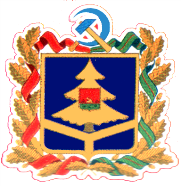 УПРАВЛЕНИЕ     ПОТРЕБИТЕЛЬСКОГО РЫНКА И        УСЛУГ, КОНТРОЛЯ В СФЕРЕ         ПРОИЗВОДСТВА И ОБОРОТАЭТИЛОВОГО СПИРТА, АЛКОГОЛЬНОЙ И СПИРТОСОДЕРЖАЩЕЙ ПРОДУКЦИИ                БРЯНСКОЙ ОБЛАСТИ                   . Брянск, проспект Ленина, 37                         тел/факс 8(4832)-66-51-59,                   ОКПО 57330823, ОГРН 1093254006812,                  ИНН/КПП 3250511814/325701001                _________________2018 г. №_________                   на №                              от                                .Уважаемый Александр Васильевич!В соответствии с пунктом 7 перечня поручений  Президента  Российской Федерации В.В. Путина от 25.05.2017г. № Пр-1004 ГС, в целях координации работы и обеспечения взаимодействия исполнительных, контролирующих, надзорных органов различных уровней и подчиненности, учреждений Банка России, общественных организаций в сфере защиты прав потребителей по вопросам защиты потребительских прав  жителей Брянской областиВ связи с кадровыми изменениями в составе межведомственного координационного совета по защите прав потребителей на территории Брянской области, необходимо внести изменения в указ Губернатора Брянской области от 29 мая 2015 года № 156 «Об образовании межведомственного координационного совета по защите прав потребителей на территории Брянской области».Просим Вас рассмотреть внесенный проект указа.Начальник управления						          Г.А. Пугачева Чернякова Г.П.74-35-34       											      	  Согласовано:	Начальник   управления 							потребительского рынка и услуг,							контроля в сфере производства и 							  оборота   этилового    спирта,								 алкогольной и спиртосодержащей 							  продукции Брянской области					______________   Г.А. Пугачева 		Информация   		       для размещения  на сайте управления	В  соответствии с  Законом  Брянской  области  от 02. 02. 2012  №  4-3 «О внесении изменений в отдельные законодательные акты Брянской области» для получения заключения независимых экспертов с 7 сентября по 14 сентября 2016 года прошу Вас разрешить разместить на сайте управления потребительского рынка Брянской области проект указа «О внесении изменений в состав межведомственного координационного совета по защите прав потребителей на территории Брянской области».	Приложение: проект указа «О внесении изменений в состав межведомственного координационного совета по защите прав потребителей на территории Брянской области».Главный консультант						            Г.П. Чернякова№__________                                                                    Проект  указа«____»__________2016 г.     (дата поступления)Внесен: Управлением потребительского рынка и услуг, контроля в сфере производства и оборота этилового спирта, алкогольной и спиртосодержащей продукции Брянской областиОснование:  в связи с кадровыми изменениями в составе межведомственного координационного совета по защите прав потребителей на территории Брянской области необходимо внести изменения в указ Губернатора Брянской области от 29 мая 2015 года №156 «Об образовании межведомственного координационного совета по защите прав потребителей на территории Брянской области»  ВИЗЫ: Начальник правового управления_____________________________________________		      В.Н.Чумаков                                                                                                                  (подпись, дата, Ф.И.О.)Исполнитель: Чернякова Галина Петровна, 74 35 34_______  «  »_____2016г.                              (Ф.И.О., рабочий телефон, подпись, дата)Подпись юриста органа исполнительной власти, внесшего проект: Галкина Екатерина Игоревна, 72 19 83___ «    »_____2016г.                                                                         (Ф.И.О., рабочий телефон, подпись, дата)Проект опубликован на сайте: ____________________________________________________________________Матин Денис Викторович, 6422 86          (наименование органа исполнительной власти, дата публикации, подпись исполнителя)Пояснительная запискак проекту указа  «О внесении изменений в состав межведомственного координационного совета по защите прав потребителей на территории Брянской области».В связи с кадровыми изменениями в составе межведомственного координационного совета по защите прав потребителей на территории Брянской области,  необходимо внести изменения в указ Губернатора Брянской области от 29 мая 2015 года № 156 «Об образовании межведомственного координационного совета по защите прав потребителей на территории Брянской области».Начальник управления потребительскогорынка  и   услуг,   контроля  в   сфере производства и оборота этилового спирта,алкогольной и спиртосодержащейпродукции  Брянской области	    			        Г.А. ПугачеваЧернякова Г.П.74-35-34	ЛИСТ РАССЫЛКИк проекту указа «О внесении изменений в состав межведомственного координационного совета по защите прав потребителей на территории Брянской области».1.  Вице - губернатору Брянской области    Резунову А.Г.		         -1    	    2.   Управление информационного обеспечения деятельности       Губернатора и Правительства Брянской области 			 	- 1	3.   Департамент экономического развития Брянской области 		- 14.   Государственная жилищная инспекция Брянской области 	 	- 15.   Управление министерства внутренних дел Российской      Федерации по Брянской области							 - 16.   Управление ветеринарии Брянской области			        		 - 17.   Общественная организация потребителей  «Защита       качества жизни и прав человека»			 - 1Начальник управления						          Г.А. Пугачева 
от «        »                    2018г.   №           г. БрянскОб образовании межведомственного координационного совета по защите прав потребителей на территории Брянской областиЗаместитель ГубернатораБрянской области                    Ю.В. ФилипенкоНачальник управления  потребительского  рынка   и    услуг,контроля в сфере производства и оборота этилового спирта, алкогольной и спиртосодержащей продукции Брянской области                                 Г.А. ПугачеваНачальник отделаделопроизводства   М.Ю. ЛунёвРезунов Александр Григорьевич- вице - губернатор Брянской области, заместитель председатель советаПугачева Галина Александровна- начальник управления потребительского рынка и услуг, контроля в сфере производства и оборота этилового спирта, алкогольной и спиртосодержащей продукции Брянской области, заместитель председателя советаТрапезниковаЛюдмила Николаевна- руководитель  управления Роспотребнадзора по Брянской области, заместитель председателя совета  (по согласованию)ЧерняковаГалина Петровна- главный консультант отдела потребительского рынка и услуг, управления потребительского рынка и услуг, контроля в сфере производства и оборота этилового спирта, алкогольной и спиртосодержащей продукции Брянской области, секретарь советачлены совета:Щеглов Алексей Михайлович-  руководитель управления Россельхознадзора по Брянской и Смоленской областям (по согласованию)ШлыкНиколай Владимирович- начальник управления ветеринарии Брянской области (по согласованию)ГрибановБорис Иванович- директор департамента сельского хозяйства Брянской области (по согласованию)ХорьковНиколай Александрович- начальник контрольного отдела управления Федеральной налоговой службы по Брянской областиХомутова Любовь Николаевна- врио по руководству департаментом  экономического развития Брянской областиЛоктиков Владимир ПетровичЛужецкаяЛюдмила Михайловна- заместитель начальника Юго-Западного межрегионального управления государственного автодорожного надзора ЦФО  по Брянской области Федеральной службы по надзору в сфере транспорта - заместитель директора департамента семьи, социальной и демографической политики  Брянской областиЛитвиноваТатьяна ВикторовнаБородинЮрий Васильевич- заместитель начальника управления государственной службы по труду и занятости населения Брянской области- старший оперуполномоченный  оперативно-розыскного отдела Брянской таможни КовальАндрей Петрович- руководитель органа по сертификации продукции и услуг  ФБУ «Брянский ЦСМ» (по согласованию)КазоринАндрей Александрович- заместитель директора департамента внутреннейполитики Брянской областиЯкушенкоНиколай НиколаевичСоломкоСергей Иванович- глава администрации Брянского района(по согласованию)- временно исполняющий обязанности начальника управления архитектуры и градостроительства Брянской области (по согласованию)МешковАлександр Николаевич- первый заместитель директора департамента строительства Брянской областиРыженковСергей МихайловичМамонов- главный консультант отдела экономической безопасности департамента региональной безопасности Брянской области- президент межрегиональной общественнойМихаил ДмитриевичСандлерВладимир Михайловичорганизации потребителей «Защита качества жизни и прав человека» (по согласованию)- председатель правления Брянской областной общественной организации «Защита прав потребителей» (по согласованию)СелянинаНина Николаевна- заместитель руководителя управления Федеральной антимонопольной службы по Брянской области Хоменков Сергей Викторович-  начальник государственной жилищной инспекции Брянской области (по согласованию)ФорминПавел Евгеньевич- врио начальника отдела иммиграционного контроля управления Федеральной миграционной службы по Брянской области Чернякова Наталия ВикторовнаМакаровАлександр НиколаевичМартьяновВиктор Николаевич Вахмянин Александр АнатольевичГорбачевКонстантин НиколаевичНикулина Маргарита Алексеевна- заместитель директора департамента образования и науки  Брянской области- глава Брянской городской администрации(по согласованию)- исполняющий обязанности управляющего Отделением по Брянской области Главного управления Центрального банка Российской Федерации по Центральному федеральному округу (по согласованию)- председатель правления общественной организации предпринимателей юго-западныхрайонов Брянской области (по согласованию)- директор Брянской областной общественной	организации по защите прав потребителей«Народный контроль» (по согласованию)- председатель правления Общественной организации «Брянское региональное общество защиты прав потребителей (по согласованию)Ф.И.О., должностьПодписьДатаЗамечанияЗаместитель Губернатора Брянской областиА.Г. РЕЗУНОВЗаместитель Губернатора Брянской областиА.М. КОРОБКО Заместитель Губернатора Брянской области Н.М. ЩЕГЛОВ